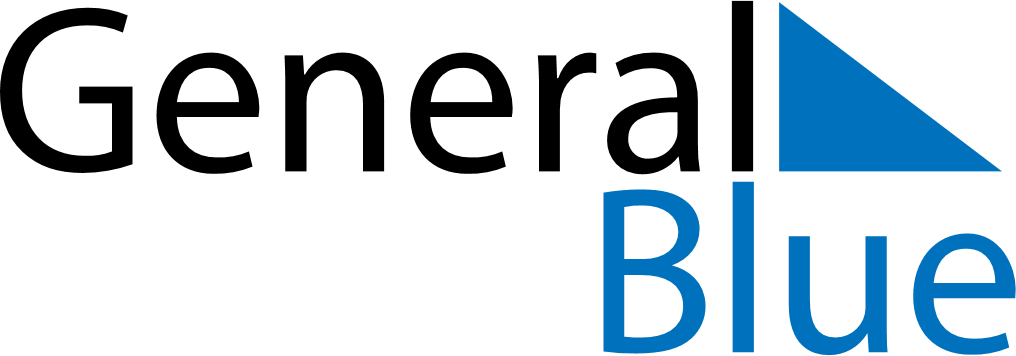 May 2024May 2024May 2024May 2024May 2024May 2024Moelv, Innlandet, NorwayMoelv, Innlandet, NorwayMoelv, Innlandet, NorwayMoelv, Innlandet, NorwayMoelv, Innlandet, NorwayMoelv, Innlandet, NorwaySunday Monday Tuesday Wednesday Thursday Friday Saturday 1 2 3 4 Sunrise: 5:09 AM Sunset: 9:19 PM Daylight: 16 hours and 9 minutes. Sunrise: 5:06 AM Sunset: 9:21 PM Daylight: 16 hours and 15 minutes. Sunrise: 5:03 AM Sunset: 9:24 PM Daylight: 16 hours and 20 minutes. Sunrise: 5:00 AM Sunset: 9:27 PM Daylight: 16 hours and 26 minutes. 5 6 7 8 9 10 11 Sunrise: 4:58 AM Sunset: 9:29 PM Daylight: 16 hours and 31 minutes. Sunrise: 4:55 AM Sunset: 9:32 PM Daylight: 16 hours and 36 minutes. Sunrise: 4:52 AM Sunset: 9:34 PM Daylight: 16 hours and 42 minutes. Sunrise: 4:49 AM Sunset: 9:37 PM Daylight: 16 hours and 47 minutes. Sunrise: 4:47 AM Sunset: 9:40 PM Daylight: 16 hours and 52 minutes. Sunrise: 4:44 AM Sunset: 9:42 PM Daylight: 16 hours and 58 minutes. Sunrise: 4:41 AM Sunset: 9:45 PM Daylight: 17 hours and 3 minutes. 12 13 14 15 16 17 18 Sunrise: 4:39 AM Sunset: 9:47 PM Daylight: 17 hours and 8 minutes. Sunrise: 4:36 AM Sunset: 9:50 PM Daylight: 17 hours and 13 minutes. Sunrise: 4:34 AM Sunset: 9:52 PM Daylight: 17 hours and 18 minutes. Sunrise: 4:31 AM Sunset: 9:55 PM Daylight: 17 hours and 23 minutes. Sunrise: 4:29 AM Sunset: 9:57 PM Daylight: 17 hours and 28 minutes. Sunrise: 4:26 AM Sunset: 10:00 PM Daylight: 17 hours and 33 minutes. Sunrise: 4:24 AM Sunset: 10:02 PM Daylight: 17 hours and 38 minutes. 19 20 21 22 23 24 25 Sunrise: 4:22 AM Sunset: 10:05 PM Daylight: 17 hours and 43 minutes. Sunrise: 4:19 AM Sunset: 10:07 PM Daylight: 17 hours and 47 minutes. Sunrise: 4:17 AM Sunset: 10:10 PM Daylight: 17 hours and 52 minutes. Sunrise: 4:15 AM Sunset: 10:12 PM Daylight: 17 hours and 57 minutes. Sunrise: 4:13 AM Sunset: 10:14 PM Daylight: 18 hours and 1 minute. Sunrise: 4:11 AM Sunset: 10:17 PM Daylight: 18 hours and 5 minutes. Sunrise: 4:09 AM Sunset: 10:19 PM Daylight: 18 hours and 10 minutes. 26 27 28 29 30 31 Sunrise: 4:07 AM Sunset: 10:21 PM Daylight: 18 hours and 14 minutes. Sunrise: 4:05 AM Sunset: 10:23 PM Daylight: 18 hours and 18 minutes. Sunrise: 4:03 AM Sunset: 10:25 PM Daylight: 18 hours and 22 minutes. Sunrise: 4:01 AM Sunset: 10:27 PM Daylight: 18 hours and 26 minutes. Sunrise: 3:59 AM Sunset: 10:29 PM Daylight: 18 hours and 30 minutes. Sunrise: 3:57 AM Sunset: 10:31 PM Daylight: 18 hours and 33 minutes. 